ASRAAFinance GraduateSUMMARY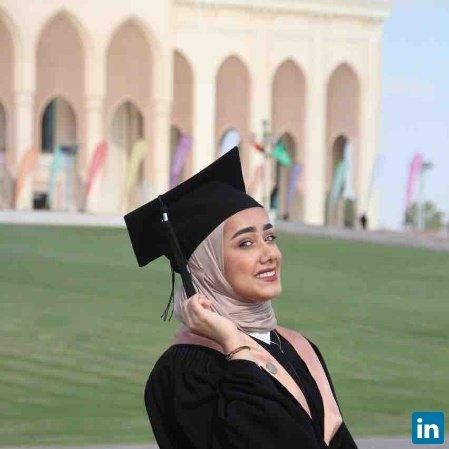 Seeking a job in reputable company or bank where I can have practical experience to build on my didactic education in the field of Finance & Banking. I am fast learner, dedicated individual with leadership skills that will enable me to excel in my future career.EDUCATION2017	Bachelor Of Science in finance and banking University Of Sharjah2015	Course in Auditing of Islamic Banking Islamic Center for studies and researchesgain a knowledge regarding different accounting transactions of islamic banks2010 - 2011	The 25th Secondary SchoolDammam, Saudi ArabiaCERTIFICATIONS2016 - 2017	Training program in Emirates Islamic bank Halwan branch, SharjahI have been completed a training program in Emirates Islamic Bank seccessfully according to the rotation schedule in customer service and teller service. During my training I was helpful and hardworking.2015 - 2016	Chair of the Finance ClubThe department of finance and economics, Sharjah Universitylead all meetings.Give guidance, assistance, and praise2015 - 2016	Secretary of student Counciluniversity of sharjahKeep an accurate account of attendance at every meetingHelp maintain student council filesMaintain contact information for people who work with the council2014 - 2015	member of rehab clubUNIVERSITY OF SHARJAHorganizing an events that encourage students to join a wonderful world of literature.2014 - 2015	volunteer of the finance clubTHE DEPARTMENT OF FINANCE AND ECONOMICS, SHARJAH UNIVERSITYhelp the members of finance club in different events.2014 - 2015	attendance of Nonverbal communication and Body Language in Relevance to Job InterviewsTHE DEPARTMENT OF FINANCE AND ECONOMICS, SHARJAH UNIVERSITYsuch workshop gave me a knowlege regarding how to use my body language in job interviews.2014 - 2015	Organizer of the Emirates ClubUniversity Of Sharjah, Sharjahhelp the members of Emirates club in different events.2014 - 2015	Attended the 1st Sharjah International Conference on Islamic FinanceUniversity Of Sharjah, Sharjah & Islamic Center for studies and researches2013 - 2014	Member of the Business Students Association business ADMINISTRATION college, Sharjah university plan and organize for different eventsAWARDS2014	awarded for participating and recognition of research presentation entitled “Capital Structure and firm’s performance in the UOS Business Forumbusiness administration collegeACADEMIC  RESEARCH2017	Factors that influence Islamic finance development within the UAE2016	The career potential of Certified Financial plannerThe effect of capital structure on firm’s performance 20162016	Factors derives the real estate prices2015 - 2016	Student’s acceptance of Electronic serviceSKILLSFluent in Arabic and English.Management skills.ability to communicate with others. knowledge in computer. Microsoft Office, and SPSS.